								Wrocław, dnia......................................................................................................nazwisko i imię.......................................................................jednostka organizacyjna uczelni lub nr emerytury/renty.......................................................................................................................................................adres zamieszkania – nie dotyczy pracownika						telefon kontaktowyW N I O S E Ko przyznanie zapomogi z tytułu zdarzenia losowegoProszę o przyznanie z Zakładowego Funduszu Świadczeń Socjalnych zapomogi z tytułu zdarzenia losowego: *nagła choroba własna lub najbliższego członka rodziny,długotrwała choroba własna lub najbliższego członka rodziny, nieszczęśliwe zdarzenie losowe związane z utratą poważnej części mienia (pożar, zalanie, kradzież, skutki żywiołu itp.),zgon pracownika, emeryta, rencisty,zgon współmałżonka, dziecka do 18 roku życia (bądź 25 jeżeli się uczyło) , rodziców lub teściów inne trudne sytuacje życiowe spowodowane przyczynami losowymi.Opis zdarzenia losowego:Do wniosku dołączam dokumenty potwierdzające zdarzenie losowe:Oświadczam, że:Średni miesięczny przychód na jednego członka rodziny wynosi: *jest niższy niż 3000,00 złmieści się w przedziale od 3000,00 zł do 6000,00 złjest wyższy niż 6000,00 złProwadzę jednoosobowe gospodarstwo domowe: *TAKNIE, pozostaję w  gospodarstwie domowym składającym się z ………. osóbProszę o wypłatę świadczenia:*w kasie każdej placówki Banku PKO BPprzesłanie na adres domowy Ulica, numer  …………………………..…… Kod …………        Miejscowość ………………. Poczta …………………….. Gmina …………………….……przesłanie na moje konto osobiste nr:Oświadczam, że zapoznałem/am się z regulaminem Zakładowego Funduszu Świadczeń Socjalnych Uniwersytetu Przyrodniczego we Wrocławiu.Świadomy odpowiedzialności regulaminowej i karnej (art. 233 § 1 Kodeksu Karnego) potwierdzam prawdziwość wyżej przedstawionych danych.Oświadczam, że zapoznałam/em się z klauzulą informacyjną, stanowiącą załącznik do niniejszego               wniosku. Klauzula informacyjna o administratorze i prawach osoby, której dane osobowe są przetwarzane dostępna jest na stronie internetowej Uniwersytetu Przyrodniczego we Wrocławiu pod adresem https://upwr.edu.pl/pracownicy/dla-emerytow/zakladowy-fundusz-swiadczen-socjalnych oraz w Dziale Kadr  i Płac, tj. w bezpośrednio w siedzibie uczelni.							.................................................    podpis wnioskodawcy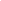 Wypełnia pracownik DKiPNumer ewidencyjny ………..………………………….……………… Pesel ……………………………………………………………………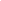 Decyzja Komisji Socjalnej z dnia ……………………… : *POZYTYWNANEGATYWNAKwota świadczenia:	…………………………………… złotych………...................................................	                         					podpis przewodniczącej/-go oraz członków KS* właściwe zaznaczyć X